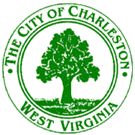 Municipal Planning CommissionJune 7, 2017 3:00 p.m.City Service Center – 915 Quarrier Street – Conference RoomRevised Agenda  Call to OrderUnfinished BusinessRezoning:  Bill No. 7722 amending the Zoning Ordinance of the City of Charleston, West Virginia, enacted the 1st day of January 2006, as amended, and the map made a part thereof, by rezoning from an R-4 Single Family Residential District to a C-10 General Commercial District, that certain parcel of land located at 2118 Pennsylvania Avenue, Charleston, West Virginia. Text Amendment: Bill No. 7742 amending the Zoning Ordinance of the City of Charleston, West Virginia, adopted January 1, 2006, as amended, by allowing “Greenhouse” as a conditional use permit in the R-O Residential Office District.New BusinessContinued to July 5, 2017Rezoning: Bill No. 7746 amending the Zoning Ordinance of the City of Charleston, West Virginia, enacted the 1st day of January 2006, as amended, and the map made a part thereof, by rezoning from an R-6 Medium Density Residential District to a C-10 General Commercial District, that certain parcel of land located between Sherwood Forest Road and Eureka Road on U.S. Route 119, Charleston, West Virginia.Major Development of Significant Impact: DSI-17-0027 application to construct a four story, 190,000 square foot independent living facility, comprised of 90 independent living units, 64 assisted living units and 32 memory care units on the property located on lots G and P at the end of Peyton Way, Charleston, West Virginia.Miscellaneous BusinessKanawha County Planning Commission updatesElection of OfficersMinutes of the April 5 and May 3, 2017, MPC meetingAnnouncementsAdjournment